Additional file 1 CONSORT 2010 checklist of information to include when reporting a randomised trialAdditional file 2 Linear regression statistics anxiety time-by-group interaction	Additional file 3 Anxiety time-by-group interaction	 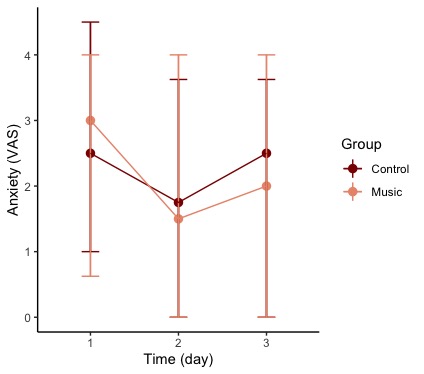 Additional file 4 Secondary outcomesAdditional file 5 Medication requirement Additional file 6 ICU Memory and experienceSection/TopicItem NoChecklist itemReported on page NoTitle and abstractTitle and abstractTitle and abstractTitle and abstract1aIdentification as a randomized trial in the title11bStructured summary of trial design, methods, results, and conclusions (for specific guidance see CONSORT for abstracts)2/3IntroductionIntroductionIntroductionIntroductionBackground and objectives2aScientific background and explanation of rationale4Background and objectives2bSpecific objectives or hypotheses5MethodsMethodsMethodsMethodsTrial design3aDescription of trial design (such as parallel, factorial) including allocation ratio6Trial design3bImportant changes to methods after trial commencement (such as eligibility criteria), with reasonsNAParticipants4aEligibility criteria for participants6Participants4bSettings and locations where the data were collected6Interventions5The interventions for each group with sufficient details to allow replication, including how and when they were actually administered7Outcomes6aCompletely defined pre-specified primary and secondary outcome measures, including how and when they were assessed8Outcomes6bAny changes to trial outcomes after the trial commenced, with reasonsNASample size7aHow sample size was determined9Sample size7bWhen applicable, explanation of any interim analyses and stopping guidelinesNARandomisation: Sequence generation8aMethod used to generate the random allocation sequence7 Sequence generation8bType of randomisation; details of any restriction (such as blocking and block size)7 Allocation concealment mechanism9Mechanism used to implement the random allocation sequence (such as sequentially numbered containers), describing any steps taken to conceal the sequence until interventions were assigned7 Implementation10Who generated the random allocation sequence, who enrolled participants, and who assigned participants to interventions7Blinding11aIf done, who was blinded after assignment to interventions (for example, participants, care providers, those assessing outcomes) and how7Blinding11bIf relevant, description of the similarity of interventionsNAStatistical methods12aStatistical methods used to compare groups for primary and secondary outcomes9Statistical methods12bMethods for additional analyses, such as subgroup analyses and adjusted analyses9ResultsResultsResultsResultsParticipant flow (a diagram is strongly recommended)13aFor each group, the numbers of participants who were randomly assigned, received intended treatment, and were analysed for the primary outcome10Participant flow (a diagram is strongly recommended)13bFor each group, losses and exclusions after randomisation, together with reasons10Recruitment14aDates defining the periods of recruitment and follow-up10Recruitment14bWhy the trial ended or was stopped10Baseline data15A table showing baseline demographic and clinical characteristics for each groupTable 1Numbers analysed16For each group, number of participants (denominator) included in each analysis and whether the analysis was by original assigned groups10Outcomes and estimation17aFor each primary and secondary outcome, results for each group, and the estimated effect size and its precision (such as 95% confidence interval)10/11Outcomes and estimation17bFor binary outcomes, presentation of both absolute and relative effect sizes is recommended10/11Ancillary analyses18Results of any other analyses performed, including subgroup analyses and adjusted analyses, distinguishing pre-specified from exploratory10/11Harms19All important harms or unintended effects in each group (for specific guidance see CONSORT for harms)NADiscussionDiscussionDiscussionDiscussionLimitations20Trial limitations, addressing sources of potential bias, imprecision, and, if relevant, multiplicity of analyses14Generalisability21Generalisability (external validity, applicability) of the trial findings14/15Interpretation22Interpretation consistent with results, balancing benefits and harms, and considering other relevant evidence12-15Other informationOther informationOther informationRegistration23Registration number and name of trial registry3Protocol24Where the full trial protocol can be accessed, if availableReference 24Funding25Sources of funding and other support (such as supply of drugs), role of fundersReference 24ParameterEstimateStd. ErrordftSignificance95% confidence interval95% confidence intervalParameterEstimateStd. ErrordftSignificanceLower limitUpper limitIntercept3.312.2985.831.440.15-1.077.71Group2.472.8687.850.860.39-3.017.93Study day-0.160.20160.88-0.770.44-0.560.24Age-0.010.0379.87-0.210.84-0.070.06Sex0.430.6683.320.660.51-0.820.06OutcomeNOverallMedian/mean (SD/IQR)NControlMedian/mean (SD/IQR)NInterventionMedian/mean (SD/IQR)P valueSTAI-6 day 18944.4 (10.6)4344.8 (10.6)4644.0 (10.7)0.71STAI-6 day 28342.5 (11.5)3943.1 (11.7)4442.0 (11.5)0.67STAI-6 day 37142.3 (11.3)3542.8 (10.5)3641.8 (12.2)0.73Sleep day 1 825.0 (3.0-6.0)385.0 (4.0-6.0)444.5 (3.0-5.0)0.03 Sleep day 2 744.0 (3.0-5.9)345.0 (3.5-6.0)404.0 (3.0-5.0)0.054Sleep day 3 515.0 (3.3-6.0)265.8 (4.1-6.0)255.0 (3.0-6.0)0.13Pain day 1800.0 (0.0-0.7)350.0 (0.0-0.7)450.0 (0.0-1.0)0.50Pain day 2770.0 (0.0-1.0)370.0 (0.0-1.0)400.0 (0.0-1.0)0.68Pain day 3750.0 (0.0-1.0)350.0 (0.0-0.7)400.0 (0.0-1.6)0.21Pain day 4740.0 (0.0-1.0)340.0 (0.0-1.0)400.0 (0.0-1.3)0.71Pain day 5660.2 (0.0-1.0)300.0 (0.0-1.0)360.3 (0.0-1.0)0.28Pain day 6640.0 (0.0-1.0)300.0 (0.0-1.0)340.0 (0.0-1.0)0.57Pain day 7590.0 (0.0-0.7)270.0 (0.0-0.5)320.0 (0.0-1.0)0.59ICDSC day 1901.2 (0.1-2.7)421.2 (0.4-2.5)481.2 (0.0-2.8)0.94Delirium day 1, %1516.0715.9816.00.64ICDSC day 2881.5 (0.5-2.7)411.5 (0.7-2.7)471.5 (0.5-2.5)1.00Delirium day 2, %2324.51125.01224.00.55ICDSC day 3821.4 (0.0-2.7)371.3 (0.3-3.0)451.5 (0.0-2.0)0.63Delirium day 3, %1920.2920.51020.00.31ICDSC day 4651.0 (0.3-2.3)311.0 (0.5-2.7)341.0 (0.0-2.0)0.67Delirium day 4, %2122.31022.71122.00.98ICDSC day 5591.0 (0.3-2.0)291.0 (0.3-2.7)301.0 (0.1-2.0)0.35Delirium day 5, %2122.31227.3918.00.56ICDSC day 6551.0 (0.0-2.5)291.0 (0.0-2.5)261.0 (0.4-2.3)0.51Delirium day 6, %2223.41022.71224.00.97ICDSC day 7471.0 (0.0-2.0)211.0 (0.0-2.0)261.0 (0.1-2.0)0.69Delirium day 7, %2021.31022.71020.00.91HR at baseline*9489.9 (17.4)4491.9 (16.2)5088.0 (19.2)0.29HR day 19492.7 (12.0)4492.4 (11.2)5092.9 (12.8)0.86HR day 29196.0 (90.5-100.0)4296.3 (88.5-103.4)4996.0 (91.0-99.0)0.64HR day 38595.8 (14.0)3997.3 (14.6)4694.5 (13.5)0.42HR day 48692.9 (16.0)4197.0 (18.8)4589.2 (12.1)0.03HR day 58191.6 (16.1)3992.9 (17.2)4290.3 (15.1)0.47HR day 67991.0 (14.1)3893.1 (14.2)4188.9 (13.8)0.19HR day 77589.9 (15.7)3493.0 (17.5)4187.4 (13.7)0.13MAP at baseline*9385.4 (12.8)4485.3 (12.8)4985.6 (13.1)0.91MAP day 19485.5 (12.9)4487.5 (12.2)5083.7 (13.3)0.16MAP day 29189.0 (78.3-97.3)4288.5 (76.1-100.3)4991.0 (80.0-97.0)0.83MAP day 38488.4 (13.6)3990.0 (14.4)4586.9 (12.8)0.31MAP day 48687.3 (11.5)4187.0 (11.2)4587.5 (12.0)0.86MAP day 58184.9 (11.3)3985.1 (12.5)4284.7 (10.1)0.88MAP day 67984.5 (74.8-90.3)3887.3 (78.3-92.8)4182.5 (74.5-89.0)0.19MAP day 77585.9 (12.4)34 86.2 (13.3)4185.6 (11.8)0.84RASS day 1880 (-1 - 0)420 (0-0)460 (-1 - 0)0.13RASS day 2850 (0-0)390 (0-0)460 (0-0)0.83RASS day 3790 (0-0)370 (-1 - 0)420 (0-0)0.56RASS day 4610 (0-0)290 (0-0)320 (-1 - 0)0.13RASS day 5550 (-1 - 0)290 (-1 - 0)260 (0-0)0.52RASS day 6450 (0-0)260 (0-0)190 (0-0)0.56RASS day 7400 (0-0)230 (0-0)170 (0-0)0.64Hospital LOS after inclusion, days8921.0 (14.0-32.0)4021.0 (16.8-40.3)4921.0 (12.0-30.0)0.14ICU LOS after inclusion, days929.5 (4.0-17.0)4210.0 (6.0-17.8)508.0 (4.0-12.0)0.21MV duration total, hours94198.9 (11.2-685.7)44232.2 (29.4-757.7)50178.4 (0.0-452.9)0.26Mortality within 30 days after inclusion, N, %1718.149.11326.00.06Complications, N, % 1920.2613.61326.00.22- Self-extubation, n, %523.8240.0360.00.78- Removal line/tube, n, %1152.4327.3872.70.78- Othera, n, %523.8120.0480.00.78N; number of patients, n; number of events, SD; standard deviation, IQR; interquartile range, ICDSC; intensive care delirium screening checklist, HR; heart rate, MAP; mean arterial pressure, RASS; Richmond agitation-sedation scale, LOS; length of stay; ICU; intensive care unit, MV; mechanical ventilation*Baseline is defined as day 0, the day before the intervention started.aOther; hallucinations (4 patients), panic (1 patient). Based on the Shapiro-Wilk test of normality means (SD) or medians (IQR) were reported.N; number of patients, n; number of events, SD; standard deviation, IQR; interquartile range, ICDSC; intensive care delirium screening checklist, HR; heart rate, MAP; mean arterial pressure, RASS; Richmond agitation-sedation scale, LOS; length of stay; ICU; intensive care unit, MV; mechanical ventilation*Baseline is defined as day 0, the day before the intervention started.aOther; hallucinations (4 patients), panic (1 patient). Based on the Shapiro-Wilk test of normality means (SD) or medians (IQR) were reported.N; number of patients, n; number of events, SD; standard deviation, IQR; interquartile range, ICDSC; intensive care delirium screening checklist, HR; heart rate, MAP; mean arterial pressure, RASS; Richmond agitation-sedation scale, LOS; length of stay; ICU; intensive care unit, MV; mechanical ventilation*Baseline is defined as day 0, the day before the intervention started.aOther; hallucinations (4 patients), panic (1 patient). Based on the Shapiro-Wilk test of normality means (SD) or medians (IQR) were reported.N; number of patients, n; number of events, SD; standard deviation, IQR; interquartile range, ICDSC; intensive care delirium screening checklist, HR; heart rate, MAP; mean arterial pressure, RASS; Richmond agitation-sedation scale, LOS; length of stay; ICU; intensive care unit, MV; mechanical ventilation*Baseline is defined as day 0, the day before the intervention started.aOther; hallucinations (4 patients), panic (1 patient). Based on the Shapiro-Wilk test of normality means (SD) or medians (IQR) were reported.N; number of patients, n; number of events, SD; standard deviation, IQR; interquartile range, ICDSC; intensive care delirium screening checklist, HR; heart rate, MAP; mean arterial pressure, RASS; Richmond agitation-sedation scale, LOS; length of stay; ICU; intensive care unit, MV; mechanical ventilation*Baseline is defined as day 0, the day before the intervention started.aOther; hallucinations (4 patients), panic (1 patient). Based on the Shapiro-Wilk test of normality means (SD) or medians (IQR) were reported.N; number of patients, n; number of events, SD; standard deviation, IQR; interquartile range, ICDSC; intensive care delirium screening checklist, HR; heart rate, MAP; mean arterial pressure, RASS; Richmond agitation-sedation scale, LOS; length of stay; ICU; intensive care unit, MV; mechanical ventilation*Baseline is defined as day 0, the day before the intervention started.aOther; hallucinations (4 patients), panic (1 patient). Based on the Shapiro-Wilk test of normality means (SD) or medians (IQR) were reported.N; number of patients, n; number of events, SD; standard deviation, IQR; interquartile range, ICDSC; intensive care delirium screening checklist, HR; heart rate, MAP; mean arterial pressure, RASS; Richmond agitation-sedation scale, LOS; length of stay; ICU; intensive care unit, MV; mechanical ventilation*Baseline is defined as day 0, the day before the intervention started.aOther; hallucinations (4 patients), panic (1 patient). Based on the Shapiro-Wilk test of normality means (SD) or medians (IQR) were reported.N; number of patients, n; number of events, SD; standard deviation, IQR; interquartile range, ICDSC; intensive care delirium screening checklist, HR; heart rate, MAP; mean arterial pressure, RASS; Richmond agitation-sedation scale, LOS; length of stay; ICU; intensive care unit, MV; mechanical ventilation*Baseline is defined as day 0, the day before the intervention started.aOther; hallucinations (4 patients), panic (1 patient). Based on the Shapiro-Wilk test of normality means (SD) or medians (IQR) were reported.OverallOverallControlControlControlInterventionInterventionInterventionDrug, N/mean, %/SDN %%N%%N %%PaContinuous sedatives at baselineb2021.321.31022.722.71020.020.00.75Continuous Sedatives day 12021.321.31125.025.0918.018.00.57Continuous Sedatives day 21212.812.8715.915.9510.010.00.58Continuous Sedatives day 31111.711.7613.613.6510.010.00.82Continuous Sedatives day 41010.610.649.19.1612.012.00.90Continuous Sedatives day 51111.711.7613.613.6510.010.00.82Continuous Sedatives day 61010.610.6511.411.4510.010.01.00Continuous Sedatives day 71010.610.636.86.8714.014.00.43Propofol at baseline257.6 (981.6)257.6 (981.6)257.6 (981.6)289.4 (1174.0)289.4 (1174.0)289.4 (1174.0)229.7 (785.5)229.7 (785.5)229.7 (785.5)0.95Propofol day 1160.6 (663.8)160.6 (663.8)160.6 (663.8)189.4 (640.3)189.4 (640.3)189.4 (640.3)135.3 (689.4)135.3 (689.4)135.3 (689.4)0.81Propofol day 2113.9 (666.1)113.9 (666.1)113.9 (666.1)89.7 (595.2)89.7 (595.2)89.7 (595.2)135.3 (728.1)135.3 (728.1)135.3 (728.1)0.65Propofol day 376.4 (498.7)76.4 (498.7)76.4 (498.7)57.3 (270.9)57.3 (270.9)57.3 (270.9)93.2 (638.0)93.2 (638.0)93.2 (638.0)0.91Propofol day 493.0 (638.0)93.0 (638.0)93.0 (638.0)0.0 (0.0)0.0 (0.0)0.0 (0.0)174.8 (870.6)174.8 (870.6)174.8 (870.6)0.10Propofol day 5115.9 (658.4)115.9 (658.4)115.9 (658.4)50.6 (233.2)50.6 (233.2)50.6 (233.2)173.3 (876.2)173.3 (876.2)173.3 (876.2)0.59Propofol day 6185.8 (919.4)185.8 (919.4)185.8 (919.4)95.1 (593.5)95.1 (593.5)95.1 (593.5)265.6 (1132.0)265.6 (1132.0)265.6 (1132.0)0.75Propofol day 7178.7 (785.1)178.7 (785.1)178.7 (785.1)71.6 (474.9)71.6 (474.9)71.6 (474.9)272.9 (976.0)272.9 (976.0)272.9 (976.0)0.13Clonidine at baseline0.10 (0.33)0.10 (0.33)0.10 (0.33)0.09 (0.31)0.09 (0.31)0.09 (0.31)0.11 (0.35)0.11 (0.35)0.11 (0.35)0.88Clonidine day 10.09 (0.30)0.09 (0.30)0.09 (0.30)0.08 (0.26)0.08 (0.26)0.08 (0.26)0.10 (0.33)0.10 (0.33)0.10 (0.33)0.90Clonidine day 20.08 (0.28)0.08 (0.28)0.08 (0.28)0.07 (0.25)0.07 (0.25)0.07 (0.25)0.09 (0.30)0.09 (0.30)0.09 (0.30)0.91Clonidine day 30.06 (0.22)0.06 (0.22)0.06 (0.22)0.06 (0.24)0.06 (0.24)0.06 (0.24)0.06 (0.19)0.06 (0.19)0.06 (0.19)0.86Clonidine day 40.05 (0.20)0.05 (0.20)0.05 (0.20)0.07 (0.25)0.07 (0.25)0.07 (0.25)0.03 (0.14)0.03 (0.14)0.03 (0.14)0.53Clonidine day 50.04 (0.18)0.04 (0.18)0.04 (0.18)0.06 (0.23)0.06 (0.23)0.06 (0.23)0.02 (0.12)0.02 (0.12)0.02 (0.12)0.52Clonidine day 60.03 (0.14)0.03 (0.14)0.03 (0.14)0.04 (0.18)0.04 (0.18)0.04 (0.18)0.01 (0.09)0.01 (0.09)0.01 (0.09)0.26Clonidine day 70.01 (0.07)0.01 (0.07)0.01 (0.07)0.00 (0.03)0.00 (0.03)0.00 (0.03)0.02 (0.09)0.02 (0.09)0.02 (0.09)0.64Midazolam at baselineNANANANANANANANANANAMidazolam day 10.05 (0.52)0.05 (0.52)0.05 (0.52)0.11 (0.75)0.11 (0.75)0.11 (0.75)0.00 (0.00)0.00 (0.00)0.00 (0.00)0.30Midazolam day 20.05 (0.52)0.05 (0.52)0.05 (0.52)0.11 (0.75)0.11 (0.75)0.11 (0.75)0.00 (0.00)0.00 (0.00)0.00 (0.00)0.30Midazolam day 3NANANANANANANANANANAMidazolam day 40.05 (0.52)0.05 (0.52)0.05 (0.52)0.00 (0.00)0.00 (0.00)0.00 (0.00)0.10 (0.71)0.10 (0.71)0.10 (0.71)0.36Midazolam day 50.03 (0.26)0.03 (0.26)0.03 (0.26)0.00 (0.00)0.00 (0.00)0.00 (0.00)0.05 (0.35)0.05 (0.35)0.05 (0.35)0.36Midazolam day 61.2 (10.5)1.2 (10.5)1.2 (10.5)0.00 (0.00)0.00 (0.00)0.00 (0.00)2.23 (14.36)2.23 (14.36)2.23 (14.36)0.19Midazolam day 70.63 (5.17)0.63 (5.17)0.63 (5.17)0.00 (0.00)0.00 (0.00)0.00 (0.00)1.18 (7.07)1.18 (7.07)1.18 (7.07)0.19Dexmedetomidine at baseline0.13 (1.29)0.13 (1.29)0.13 (1.29)0.28 (1.88)0.28 (1.88)0.28 (1.88)0.00 (0.00)0.00 (0.00)0.00 (0.00)0.30Dexmedetomidine day 10.09 (0.91)0.09 (0.91)0.09 (0.91)0.20 (1.33)0.20 (1.33)0.20 (1.33)0.00 (0.00)0.00 (0.00)0.00 (0.00)0.30Dexmedetomidine day 20.08 (0.74)0.08 (0.74)0.08 (0.74)0.16 (1.09)0.16 (1.09)0.16 (1.09)0.00 (0.00)0.00 (0.00)0.00 (0.00)0.30Dexmedetomidine day 30.12 (0.84)0.12 (0.84)0.12 (0.84)0.16 (1.09)0.16 (1.09)0.16 (1.09)0.08 (0.54)0.08 (0.54)0.08 (0.54)0.93Dexmedetomidine day 40.23 (1.69)0.23 (1.69)0.23 (1.69)0.16 (1.09)0.16 (1.09)0.16 (1.09)0.30 (2.09)0.30 (2.09)0.30 (2.09)0.95Dexmedetomidine day 50.29 (2.23)0.29 (2.23)0.29 (2.23)0.16 (1.09)0.16 (1.09)0.16 (1.09)0.41 (2.89)0.41 (2.89)0.41 (2.89)0.95Dexmedetomidine day 60.35 (2.72)0.35 (2.72)0.35 (2.72)0.16 (1.09)0.16 (1.09)0.16 (1.09)0.51 (3.59)0.51 (3.59)0.51 (3.59)0.95Dexmedetomidine day 70.34 (2.62)0.34 (2.62)0.34 (2.62)0.16 (1.09)0.16 (1.09)0.16 (1.09)0.49 (3.46)0.49 (3.46)0.49 (3.46)0.95Opioids at baseline5053.253.22863.663.62222.022.00.06Opioids day 15053.253.22965.965.92142.042.00.02Opioids day 24244.644.62454.554.51836.036.00.07Opioids day 34143.643.62250.050.01939.039.00.24Opioids day 43941.441.42147.747.71836.036.00.25Opioids day 53436.236.21943.243.21530.030.00.18Opioids day 63436.236.21840.940.91632.032.00.37Opioids day 73436.236.21738.638.61836.036.00.79Fentanyl equivalentsc at baseline2.2 (4.4)2.2 (4.4)2.2 (4.4)2.7 (4.7)2.7 (4.7)2.7 (4.7)1.7 (4.2)1.7 (4.2)1.7 (4.2)0.04Fentanyl equivalents day 12.4 (5.3)2.4 (5.3)2.4 (5.3)3.1 (5.7)3.1 (5.7)3.1 (5.7)1.8 (5.0)1.8 (5.0)1.8 (5.0)0.70*Fentanyl equivalents day 21.9 (4.9)1.9 (4.9)1.9 (4.9)2.3 (4.7)2.3 (4.7)2.3 (4.7)1.5 (5.1)1.5 (5.1)1.5 (5.1)0.59*Fentanyl equivalents day 31.5 (4.3)1.5 (4.3)1.5 (4.3)1.8 (4.4)1.8 (4.4)1.8 (4.4)1.3 (4.3)1.3 (4.3)1.3 (4.3)0.42*Fentanyl equivalents day 41.5 (4.4)1.5 (4.4)1.5 (4.4)1.8 (4.5)1.8 (4.5)1.8 (4.5)1.3 (4.4)1.3 (4.4)1.3 (4.4)0.36*Fentanyl equivalents day 51.4 (4.1)1.4 (4.1)1.4 (4.1)1.6 (3.8)1.6 (3.8)1.6 (3.8)1.3 (4.3)1.3 (4.3)1.3 (4.3)0.40*Fentanyl equivalents day 61.2 (3.8)1.2 (3.8)1.2 (3.8)0.8 (2.3)0.8 (2.3)0.8 (2.3)1.5 (4.8)1.5 (4.8)1.5 (4.8)0.73*Fentanyl equivalents day 71.2 (4.1)1.2 (4.1)1.2 (4.1)0.7 (2.0)0.7 (2.0)0.7 (2.0)1.7 (5.3)1.7 (5.3)1.7 (5.3)0.70*Antipsychotics at baseline3840.440.41431.831.82448.048.00.11Antipsychotics day 14446.846.81840.940.92652.052.00.28Antipsychotics day 24345.745.71943.243.22448.048.00.53Antipsychotics day 34648.948.92045.545.52652.052.00.47Antipsychotics day 44143.643.61840.940.92346.046.00.80Antipsychotics day 54244.644.62045.545.52244.044.00.39Antipsychotics day 63941.441.41943.243.22040.040.00.12Antipsychotics day 73638.338.31636.436.42040.040.00.11Haloperidol at baseline1.56 (3.37)1.56 (3.37)1.56 (3.37)1.48 (3.23)1.48 (3.23)1.48 (3.23)1.63 (3.52)1.63 (3.52)1.63 (3.52)0.79Haloperidol day 11.65 (3.49)1.65 (3.49)1.65 (3.49)1.82 (3.54)1.82 (3.54)1.82 (3.54)1.50 (3.47)1.50 (3.47)1.50 (3.47)0.64Haloperidol day 21.91 (3.77)1.91 (3.77)1.91 (3.77)2.20 (3.96)2.20 (3.96)2.20 (3.96)1.65 (3.61)1.65 (3.61)1.65 (3.61)0.39Haloperidol day 31.98 (3.98)1.98 (3.98)1.98 (3.98)1.98 (3.74)1.98 (3.74)1.98 (3.74)1.99 (4.21)1.99 (4.21)1.99 (4.21)0.88Haloperidol day 41.82 (3.99)1.82 (3.99)1.82 (3.99)1.41 (3.29)1.41 (3.29)1.41 (3.29)2.19 (4.51)2.19 (4.51)2.19 (4.51)0.41Haloperidol day 52.01 (4.02)2.01 (4.02)2.01 (4.02)1.64 (2.97)1.64 (2.97)1.64 (2.97)2.45 (4.76)2.45 (4.76)2.45 (4.76)0.71Haloperidol day 61.80 (3.80)1.80 (3.80)1.80 (3.80)1.25 (2.31)1.25 (2.31)1.25 (2.31)2.28 (4.72)2.28 (4.72)2.28 (4.72)0.75Haloperidol day 71.37 (3.18)1.37 (3.18)1.37 (3.18)1.06 (2.27)1.06 (2.27)1.06 (2.27)1.65 (3.80)1.65 (3.80)1.65 (3.80)0.57Quetiapine at baseline7.45 (15.48)7.45 (15.48)7.45 (15.48)6.53 (15.13)6.53 (15.13)6.53 (15.13)8.25 (15.89)8.25 (15.89)8.25 (15.89)0.53Quetiapine day 17.73 (14.32)7.73 (14.32)7.73 (14.32)7.67 (14.06)7.67 (14.06)7.67 (14.06)7.78 (14.69)7.78 (14.69)7.78 (14.69)0.86Quetiapine day 28.99 (15.49)8.99 (15.49)8.99 (15.49)8.97 (16.25)8.97 (16.25)8.97 (16.25)9.00 (14.85)9.00 (14.85)9.00 (14.85)0.76Quetiapine day 311.04 (19.04)11.04 (19.04)11.04 (19.04)11.65 (20.95)11.65 (20.95)11.65 (20.95)10.50 (17.38)10.50 (17.38)10.50 (17.38)0.90Quetiapine day 49.57 (20.61)9.57 (20.61)9.57 (20.61)13.07 (26.41)13.07 (26.41)13.07 (26.41)6.50 (13.18)6.50 (13.18)6.50 (13.18)0.27Quetiapine day 59.04 (17.72)9.04 (17.72)9.04 (17.72)10.80 (20.28)10.80 (20.28)10.80 (20.28)7.50 (15.15)7.50 (15.15)7.50 (15.15)0.47Quetiapine day 68.78 (17.85)8.78 (17.85)8.78 (17.85)10.80 (20.64)10.80 (20.64)10.80 (20.64)7.00 (14.97)7.00 (14.97)7.00 (14.97)0.46Quetiapine day 76.78 (14.85)6.78 (14.85)6.78 (14.85)7.95 (16.64)7.95 (16.64)7.95 (16.64)5.75 (13.17)5.75 (13.17)5.75 (13.17)0.78Olanzapine at baseline0.12 (1.03)0.12 (1.03)0.12 (1.03)0.00 (0.00)0.00 (0.00)0.00 (0.00)0.20 (1.41)0.20 (1.41)0.20 (1.41)0.36Olanzapine day 10.13 (0.77)0.13 (0.77)0.13 (0.77)0.00 (0.00)0.00 (0.00)0.00 (0.00)0.25 (1.04)0.25 (1.04)0.25 (1.04)0.10Olanzapine day 20.05 (0.36)0.05 (0.36)0.05 (0.36)0.00 (0.00)0.00 (0.00)0.00 (0.00)0.1 (0.49)0.1 (0.49)0.1 (0.49)0.19Olanzapine day 30.03 (0.26)0.03 (0.26)0.03 (0.26)0.00 (0.00)0.00 (0.00)0.00 (0.00)0.06 (0.36)0.06 (0.36)0.06 (0.36)0.19Olanzapine day 40.08 (0.57)0.08 (0.57)0.08 (0.57)0.00 (0.00)0.00 (0.00)0.00 (0.00)0.15 (0.78)0.15 (0.78)0.15 (0.78)0.19Olanzapine day 50.08 (0.57)0.08 (0.57)0.08 (0.57)0.00 (0.00)0.00 (0.00)0.00 (0.00)0.15 (0.78)0.15 (0.78)0.15 (0.78)0.19Olanzapine day 60.11 (0.63)0.11 (0.63)0.11 (0.63)0.06 (0.38)0.06 (0.38)0.06 (0.38)0.15 (0.78)0.15 (0.78)0.15 (0.78)0.64Olanzapine day 70.11 (0.63)0.11 (0.63)0.11 (0.63)0.06 (0.38)0.06 (0.38)0.06 (0.38)0.15 (0.78)0.15 (0.78)0.15 (0.78)0.64Intermittent sedatives at baseline3031.931.91329.529.51734.034.00.64Intermittent sedatives day 12930.930.91227.327.31734.034.00.48Intermittent sedatives day 23537.237.21329.529.52244.044.00.22Intermittent sedatives day 33537.237.21534.134.12040.040.00.47Intermittent sedatives day 42930.930.91414.914.91530.030.00.81Intermittent sedatives day 52829.829.81329.529.51530.030.00.44Intermittent sedatives day 62829.829.81125.025.01734.034.00.16Intermittent sedatives day 72324.524.51022.722.71326.026.00.11Lorazepam equivalents at baseline0.82 (1.77)0.82 (1.77)0.82 (1.77)0.82 (1.77)0.82 (1.77)0.82 (1.77)0.82 (1.78)0.82 (1.78)0.82 (1.78)0.93Lorazepam equivalents day 10.87 (1.73)0.87 (1.73)0.87 (1.73)0.67 (1.47)0.67 (1.47)0.67 (1.47)1.03 (1.93)1.03 (1.93)1.03 (1.93)0.36Lorazepam equivalents day 20.95 (1.67)0.95 (1.67)0.95 (1.67)0.87 (1.77)0.87 (1.77)0.87 (1.77)1.03 (1.59)1.03 (1.59)1.03 (1.59)0.27Lorazepam equivalents day 31.0 (1.78)1.0 (1.78)1.0 (1.78)0.94 (1.84)0.94 (1.84)0.94 (1.84)1.05 (1.75)1.05 (1.75)1.05 (1.75)0.48Lorazepam equivalents day 40.81 (1.59)0.81 (1.59)0.81 (1.59)0.88 (1.84)0.88 (1.84)0.88 (1.84)0.75 (1.36)0.75 (1.36)0.75 (1.36)0.98Lorazepam equivalents day 50.87 (1.84)0.87 (1.84)0.87 (1.84)0.89 (1.93)0.89 (1.93)0.89 (1.93)0.85 (1.78)0.85 (1.78)0.85 (1.78)0.98Lorazepam equivalents day 60.81 (1.61)0.81 (1.61)0.81 (1.61)0.75 (1.77)0.75 (1.77)0.75 (1.77)0.86 (1.48)0.86 (1.48)0.86 (1.48)0.38Lorazepam equivalents day 70.60 (1.29)0.60 (1.29)0.60 (1.29)0.55 (1.27)0.55 (1.27)0.55 (1.27)0.65 (1.32)0.65 (1.32)0.65 (1.32)0.68For sedatives, opioids, antipsychotics, and benzodiazepines the number of patients that received these are reported, then these were specified by analyzing the dosages. N; number of patients, SD; standard deviation, NA; not applicable.*Corrected for baseline difference in fentanyl equivalents.aMeans and SD’s are reported but tested with Wilcoxon rank sum test.bBaseline is defined as day 0, the day before the intervention started.cCalculations of equivalents are described in the manuscript under statistical analysis. Based on the Shapiro-Wilk test of normality means (SD) or medians (IQR) were reported.For sedatives, opioids, antipsychotics, and benzodiazepines the number of patients that received these are reported, then these were specified by analyzing the dosages. N; number of patients, SD; standard deviation, NA; not applicable.*Corrected for baseline difference in fentanyl equivalents.aMeans and SD’s are reported but tested with Wilcoxon rank sum test.bBaseline is defined as day 0, the day before the intervention started.cCalculations of equivalents are described in the manuscript under statistical analysis. Based on the Shapiro-Wilk test of normality means (SD) or medians (IQR) were reported.For sedatives, opioids, antipsychotics, and benzodiazepines the number of patients that received these are reported, then these were specified by analyzing the dosages. N; number of patients, SD; standard deviation, NA; not applicable.*Corrected for baseline difference in fentanyl equivalents.aMeans and SD’s are reported but tested with Wilcoxon rank sum test.bBaseline is defined as day 0, the day before the intervention started.cCalculations of equivalents are described in the manuscript under statistical analysis. Based on the Shapiro-Wilk test of normality means (SD) or medians (IQR) were reported.For sedatives, opioids, antipsychotics, and benzodiazepines the number of patients that received these are reported, then these were specified by analyzing the dosages. N; number of patients, SD; standard deviation, NA; not applicable.*Corrected for baseline difference in fentanyl equivalents.aMeans and SD’s are reported but tested with Wilcoxon rank sum test.bBaseline is defined as day 0, the day before the intervention started.cCalculations of equivalents are described in the manuscript under statistical analysis. Based on the Shapiro-Wilk test of normality means (SD) or medians (IQR) were reported.For sedatives, opioids, antipsychotics, and benzodiazepines the number of patients that received these are reported, then these were specified by analyzing the dosages. N; number of patients, SD; standard deviation, NA; not applicable.*Corrected for baseline difference in fentanyl equivalents.aMeans and SD’s are reported but tested with Wilcoxon rank sum test.bBaseline is defined as day 0, the day before the intervention started.cCalculations of equivalents are described in the manuscript under statistical analysis. Based on the Shapiro-Wilk test of normality means (SD) or medians (IQR) were reported.For sedatives, opioids, antipsychotics, and benzodiazepines the number of patients that received these are reported, then these were specified by analyzing the dosages. N; number of patients, SD; standard deviation, NA; not applicable.*Corrected for baseline difference in fentanyl equivalents.aMeans and SD’s are reported but tested with Wilcoxon rank sum test.bBaseline is defined as day 0, the day before the intervention started.cCalculations of equivalents are described in the manuscript under statistical analysis. Based on the Shapiro-Wilk test of normality means (SD) or medians (IQR) were reported.For sedatives, opioids, antipsychotics, and benzodiazepines the number of patients that received these are reported, then these were specified by analyzing the dosages. N; number of patients, SD; standard deviation, NA; not applicable.*Corrected for baseline difference in fentanyl equivalents.aMeans and SD’s are reported but tested with Wilcoxon rank sum test.bBaseline is defined as day 0, the day before the intervention started.cCalculations of equivalents are described in the manuscript under statistical analysis. Based on the Shapiro-Wilk test of normality means (SD) or medians (IQR) were reported.For sedatives, opioids, antipsychotics, and benzodiazepines the number of patients that received these are reported, then these were specified by analyzing the dosages. N; number of patients, SD; standard deviation, NA; not applicable.*Corrected for baseline difference in fentanyl equivalents.aMeans and SD’s are reported but tested with Wilcoxon rank sum test.bBaseline is defined as day 0, the day before the intervention started.cCalculations of equivalents are described in the manuscript under statistical analysis. Based on the Shapiro-Wilk test of normality means (SD) or medians (IQR) were reported.For sedatives, opioids, antipsychotics, and benzodiazepines the number of patients that received these are reported, then these were specified by analyzing the dosages. N; number of patients, SD; standard deviation, NA; not applicable.*Corrected for baseline difference in fentanyl equivalents.aMeans and SD’s are reported but tested with Wilcoxon rank sum test.bBaseline is defined as day 0, the day before the intervention started.cCalculations of equivalents are described in the manuscript under statistical analysis. Based on the Shapiro-Wilk test of normality means (SD) or medians (IQR) were reported.For sedatives, opioids, antipsychotics, and benzodiazepines the number of patients that received these are reported, then these were specified by analyzing the dosages. N; number of patients, SD; standard deviation, NA; not applicable.*Corrected for baseline difference in fentanyl equivalents.aMeans and SD’s are reported but tested with Wilcoxon rank sum test.bBaseline is defined as day 0, the day before the intervention started.cCalculations of equivalents are described in the manuscript under statistical analysis. Based on the Shapiro-Wilk test of normality means (SD) or medians (IQR) were reported.For sedatives, opioids, antipsychotics, and benzodiazepines the number of patients that received these are reported, then these were specified by analyzing the dosages. N; number of patients, SD; standard deviation, NA; not applicable.*Corrected for baseline difference in fentanyl equivalents.aMeans and SD’s are reported but tested with Wilcoxon rank sum test.bBaseline is defined as day 0, the day before the intervention started.cCalculations of equivalents are described in the manuscript under statistical analysis. Based on the Shapiro-Wilk test of normality means (SD) or medians (IQR) were reported.NOverallNControlNInterventionPMemoryMemoryMemoryMemoryMemoryMemoryMemoryMemoryHospital admission38917Clear Vague No memory at all2039Clear Vague No memory at all1868Clear Vague No memory at all0.56Hospital before ICU admission1824175Everything PartlyNothingNA101372Everything PartlyNothingNA811103Everything PartlyNothingNA0.77ICU stay4717YesNo 2210YesNo257YesNo0.57Remembered items, n687.0 (4.0-12.0)327.0 (3.0-11.5329.0 (6.8-13.0)0.11Transfer from ICU to nursing department4610521Clear Vague NoneNAmissing217121Clear Vague NoneNAmissing2534Clear Vague None0.20Forced memoriesa2044YesNo824YesNo1220YesNo0.42Admission discussed with people, n 682.0 (1.0-3.3)322.0 (1.0-3.0)322.0 (1.0-4.0)0.89ExperienceExperienceExperienceExperienceExperienceExperienceExperienceExperienceICU satisfaction score, median (IQR)688.0 (7.0-9.25)328.0 (4.0-9.0)328.0 (7.0-10.00.14ICU satisfaction, Likert-scale1932420Very good Good Neutral (did not matter) Bad Very bad 718220Very goodGood Neutral (did not matter)BadVery bad 1214200Very good GoodNeutral (did not matter)BadVery bad0.28Would listen to music next admission31NA2191Yes No Does not know NANANAExperience music intervention25NANANA3139Very goodGood Neutral NAListen to music again31NANANA256Yes No NANAType of musicb31NANANA97527PopDutch Classic OtherNAN; number of patients, ICU; intensive care unit, IQR; interquartile range, NA; not applicable, n = number of items/peopleaForced memories are defined as memories which the patients did not want to recall, but was not able to.bType of music “Other”: soul, jazz, Arabic, religious, etc. N; number of patients, ICU; intensive care unit, IQR; interquartile range, NA; not applicable, n = number of items/peopleaForced memories are defined as memories which the patients did not want to recall, but was not able to.bType of music “Other”: soul, jazz, Arabic, religious, etc. N; number of patients, ICU; intensive care unit, IQR; interquartile range, NA; not applicable, n = number of items/peopleaForced memories are defined as memories which the patients did not want to recall, but was not able to.bType of music “Other”: soul, jazz, Arabic, religious, etc. N; number of patients, ICU; intensive care unit, IQR; interquartile range, NA; not applicable, n = number of items/peopleaForced memories are defined as memories which the patients did not want to recall, but was not able to.bType of music “Other”: soul, jazz, Arabic, religious, etc. N; number of patients, ICU; intensive care unit, IQR; interquartile range, NA; not applicable, n = number of items/peopleaForced memories are defined as memories which the patients did not want to recall, but was not able to.bType of music “Other”: soul, jazz, Arabic, religious, etc. N; number of patients, ICU; intensive care unit, IQR; interquartile range, NA; not applicable, n = number of items/peopleaForced memories are defined as memories which the patients did not want to recall, but was not able to.bType of music “Other”: soul, jazz, Arabic, religious, etc. N; number of patients, ICU; intensive care unit, IQR; interquartile range, NA; not applicable, n = number of items/peopleaForced memories are defined as memories which the patients did not want to recall, but was not able to.bType of music “Other”: soul, jazz, Arabic, religious, etc. N; number of patients, ICU; intensive care unit, IQR; interquartile range, NA; not applicable, n = number of items/peopleaForced memories are defined as memories which the patients did not want to recall, but was not able to.bType of music “Other”: soul, jazz, Arabic, religious, etc. 